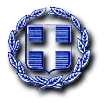 ΕΛΛΗΝΙΚΗ ΔΗΜΟΚΡΑΤΙΑ	Ραφήνα, 15-10-2021ΝΟΜΟΣ ΑΤΤΙΚΗΣ	Αρ. Πρωτ.: 16351ΔΗΜΟΣ ΡΑΦΗΝΑΣ-ΠΙΚΕΡΜΙΟΥ	ΠΡΟΣ: ΜΕΛΗ ΟΙΚΟΝΟΜΙΚΗΣΤαχ. Δ/νση: Αραφηνίδων Αλών 12	             ΕΠΙΤΡΟΠΗΣΤαχ. Κωδ.: 19009 Ραφήνα                                    Fax:  22940-23481                                                                     ΠΡΟΣΚΛΗΣΗ ΣΕ ΣΥΝΕΔΡΙΑΣΗΑΡ. 52Η Πρόεδρος της Οικονομικής Επιτροπής του Δήμου Ραφήνας - Πικερμίου, σας καλεί σε διά περιφοράς συνεδρίαση της Οικονομικής Επιτροπής την Τρίτη 19 Οκτωβρίου 2021 και από ώρα 11.30 π.μ. έως 12.30 μ.μ. με ενημέρωση των μελών δια τηλεφώνου ή μηνύματος ηλεκτρονικού ταχυδρομείου, προκειμένου να ληφθούν αποφάσεις επί των παρακάτω θεμάτων: Λήψη απόφασης περί τροποποίησης σύμβασης εργασίας Ι.ΔΟ.Χ. σύμφωνα με τις διατάξεις του άρθρου 8 του Ν. 4368/2016.  Λήψη απόφασης περί πρόσληψης τριών ατόμων μέσω του προγράμματος του ΟΑΕΔ «ΑΠΑΣΧΟΛΗΣΗ ΜΑΚΡΟΧΡΟΝΙΩΣ ΑΝΕΡΓΩΝ ΗΛΙΚΙΑΣ 55-67».Λήψη απόφασης περί έγκρισης μελέτης και όρων διακήρυξης για το έργο «Ανάπλαση - διαμόρφωση KΧ ΟΤ 192 Διώνης ΔΕ Πικερμίου».Λήψη απόφασης περί έγκρισης μελέτης και όρων δημοπράτησης για το έργο «Μετατοπίσεις του δικτύου υδροδότησης του Δήμου Ραφήνας-Πικερμίου».Λήψη απόφασης περί ορισμού επιτροπής διαγωνισμού για τα έργα: α) Ανάπλαση – διαμόρφωση KΧ ΟΤ 192 Διώνης ΔΕ Πικερμίου», β) Μετατοπίσεις του δικτύου υδροδότησης του Δήμου Ραφήνας-Πικερμίου». Λήψη απόφασης περί ανάθεσης σε πληρεξούσιους δικηγόρους της σύνταξης και υποβολής Υπομνήματος ενώπιον του Συμβουλίου Πλημμελειοδικών Αθηνών για την εκπροσώπηση του Δημάρχου και περί έγκρισης αμοιβής.Λήψη απόφασης περί ανάθεσης σε πληρεξούσιο δικηγόρο σύνταξης και υποβολής Υπομνήματος ενώπιον του Συμβουλίου Πλημμελειοδικών Αθηνών για την εκπροσώπηση πρώην Αντιδημάρχου και έγκρισης αμοιβής.   Η ΠΡΟΕΔΡΟΣΤΣΕΒΑ -ΜΗΛΑ ΔΗΜΗΤΡΑ